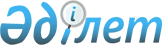 О переименовании сельских округов и населенных пунктов Абайского, Жарминского, Зайсанского, Катон-Карагайского, Кокпектинского, Уланского, Урджарского районовРешение XVIII сессии Восточно-Казахстанского областного маслихата от 17 сентября 1998 года N 18/8 зарегистрировано управлением юстиции Восточно-Казахстанской обл. 09.10.1998 г. за № 98



          В соответствии со статьями 5 и 11 Закона Республики Казахстан "Об    




административно-территориальном устройстве Республики Казахстан"  
 Z934200_ 
 ,
ходатайств местных представительных и исполнительных органов и на 
основании заключения областной ономастической комиссии областной Маслихат  
                                решил:
     1. Утвердить решение Акима области от 2 июля 1998 года N 543 
"О переименовании сельских округов и населенных пунктов Абайского, 
Жарминского, Зайсанского, Катон-Карагайского, Кокпектинского, Уланского и 
Урджарского районов" (прилагается).
     Председатель сессии                         
     Секретарь облмаслихата                        

                                 Решение








                                        Акима Восточно-Казахстанской области




                         N 543 от 2 июля 1998 года
          О переименовании сельских округов и населенных пунктов 
         Абайского, Жарминского, Зайсанского, Катон-Карагайского, 
             Кокпектинского, Уланского, Урджарского районов
     На основании заключения областной ономастической комиссии и 
ходатайств акимов Абайского, Жарминского, Зайсанского, Катон-Карагайского, 
Кокпектинского, Уланского, Урджарского районов
                                  решаю:
     Переименовать:
     По Абайскому району:
     1) Саргалдакский сельский округ в Токтамысский сельский округ
     2) Мукырский сельский округ в Кокбайский сельский округ
     3) село Шаган в село Токтамыс
     4) село Кызылтас в село Кокбай
     По Жарминскому району:
     1) Первомайский сельский округ в Уш-Биикский сельский округ
     2) Криушинский сельский округ в Аршалинский сельский округ
     По Зайсанскому району:
     1) Жарсуский сельский округ в Кенсайский сельский округ
     2) Благодарненский сельский округ в Каратальский сельский округ
     3) Теректинский сельский округ в Айнабулакский сельский округ
     4) Акаральский сельский округ в Биржанский сельский округ
     5) Караертисский сельский округ в Даирский сельский округ
     6) село Ворошилово в село Шалкар
     7) село Рожково в село Биржан
     8) село Мичурино в село Кенсай
     9) село Мужыксу в село Кокжыра
 
     По Катон-Карагайскому району:
     1) Марксовский сельский округ в Коробихинский сельский округ
     2) село Парковое в село Акмарал
     По Кокпектинскому району:
     1) Петропавловский сельский округ в Бигашский сельский округ
     2) Красно-Партизанский сельский округ в Ново-Тимофеевский сельский
        округ
     3) Чкаловский сельский округ в Беленский сельский округ
     4) Больше-Буконский сельский округ в Улкен-Букенский сельский округ
     По Уланскому району:
     1) Крупский сельский округ в Бозанбайский сельский округ
     2) Канайский сельский округ в Айыртауский сельский округ
     По Урджарскому району:
     1) Кировский сельский округ в Каратуминский сельский округ
     2) Ириновский сельский округ в Кокозекский сельский округ
     3) село Ириновка в село Кокозек
     4) село Алексеевка в село Казымбет
              Аким 
   Восточно-Казахстанской области                   В.Метте
     
     (Специалист А.Ислямова)
      
      


					© 2012. РГП на ПХВ «Институт законодательства и правовой информации Республики Казахстан» Министерства юстиции Республики Казахстан
				